
Arbeitsblatt zu:Die Geschichte des IslamsKapitel 1: Rüdiger spricht von einer "inneren Krise", als der Islam entstand. Was meint er damit? Welche Antworten hatte Mohammed? Kapitel 2: Warum haben die Predigten Mohammeds Anklang gefunden? Von welchem Beweis spricht Rüdiger, der Mohammeds Leben bescheinigt? Kapitel 3: Welche Rolle spielten Kriege und Eroberungen in der Ausbreitung des Islams?Kapitel 4: Was meinte Mohammed mit dem "kleinen und großen Jihad"? Kapitel 5: Welche großen Strömungen gibt es im Islam?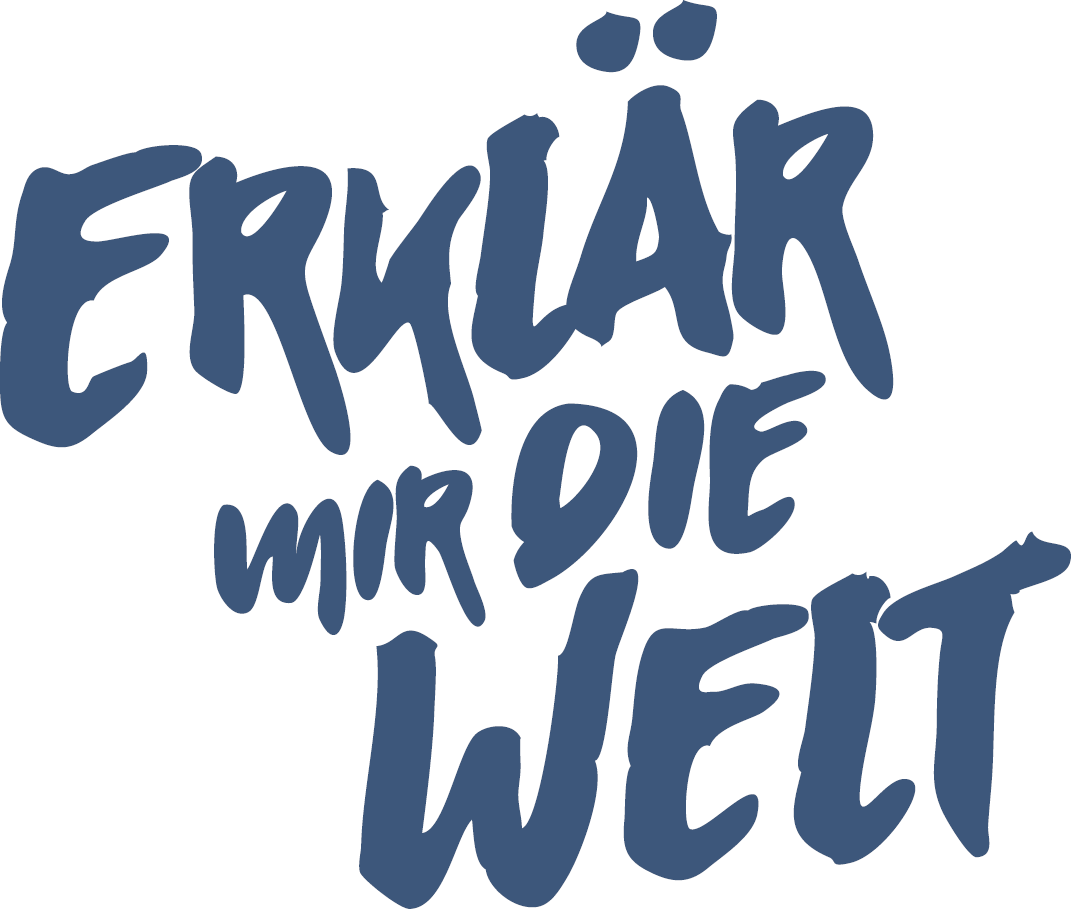 